TERMO DE COMPROMISSO DE BOLSA DE EXTENSÃOTipo de concessão: Nova [  ]       Renovação 	[  ]          Substituição [  ].Eu__________________________________________,  curso: __________ matricula nº  _________ semestre,_______  da Universidade Federal do Amapá, campus ______________, Comprometo-me, pelo presente, a exercer atividades constantes no Plano de Trabalho apresentado.COMPROMETO-ME A:Conhecer as normas do Edital a qual participei.Executar as atividades informadas no Plano de Trabalho dedicando no máximo 20 (vinte) horas semanais, informada mensalmente na frequência do SIPAC pelo(a) coordenador(a).Ao termino do projeto entregar ao(à) coordenador(a) o Relatório Final de atividades assinado;Não receber outros tipos de bolsas ou possuir vínculo empregatício, exceto bolsa(s) e auxílio(s) da assistência estudantil;Ser assíduo, pontual e agir de forma ética nas atividades extensionistas; Apresentar os resultados previstos no seu plano de atividades em um evento anual promovido pelo DEX;No caso de desistência, informar o motivo por escrito ao coordenador/orientador com antecedência mínima de 3 dias. Local e data de assinatura  Aceite e concordância 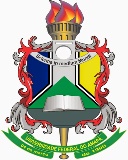 PRÓ-REITORIA DE EXTENSÃO E AÇÕES COMUNITÁRIASDEPARTAMENTO DE EXTENSÃO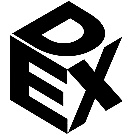 Documentos que devem ser encaminhados juntamente com este TermoDocumentos que devem ser encaminhados juntamente com este TermoDocumentos que devem ser encaminhados juntamente com este TermoPlano de Trabalho do bolsista [  ]Cópia dos dados bancários. [  ] Cópia de RG  [  ]Cópia do CPF [  ]Atestado de matrícula [  ]Histórico acadêmico [  ]Dados do Programa ou ProjetoDados do Programa ou ProjetoDados do Programa ou ProjetoTitulo: Titulo: Titulo: Coordenador (a):Coordenador (a):Coordenador (a):Email:Email:Telefone:Nome do bolsista:Nome do bolsista:Nome do bolsista:Vigência da bolsa Início: mês/anoInício: mês/anoVigência da bolsa Término: mês/anoTérmino: mês/anoLocal:Data:Discente:Coordenador (a) do Programa/ProjetoO coordenador (a) não poderá estar licenciado ou afastado durante a vigência do Projeto.